HİZMET STANDARTLARI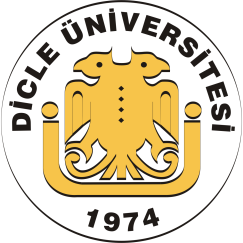 TÜRKİYE CUMHURİYETİ DİCLE ÜNİVERSİTESİ                       SAĞLIK BİLİMLERİ ENSTİTÜSÜ 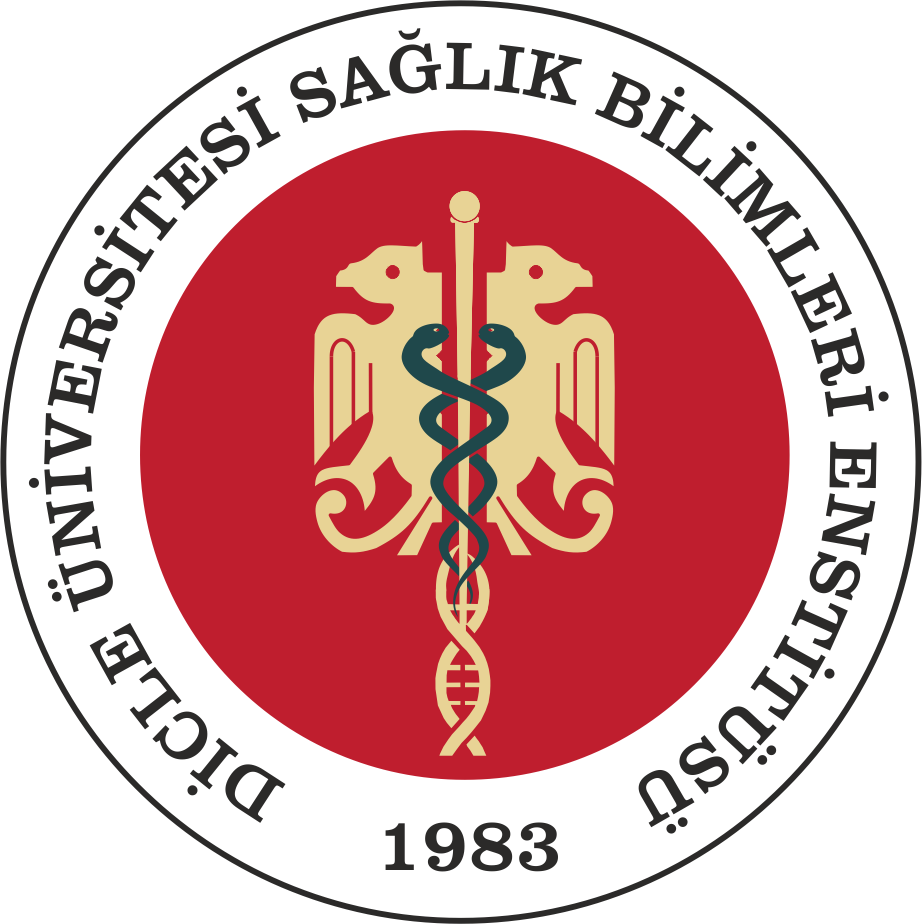 SIRA NOSUNULAN HİZMETYAPILAN İŞLEMLER/İSTENİLEN BELGELERHİZMETİN TAMAMLANMA SÜRESİKONUYLA İLGİLİ FORMLAR1Lisansüstü Programlara Kayıt için Kontenjanların Belirlenmesi, Ön Koşullar ve Duyurular 1. http://www.dicle.edu.tr/saglik-bilimleri-enstitusu2. Öğretim üyesi ve Anabilim Dalı teklifleri3. Enstitü Yönetim Kurulu Kararı4. Senato onayı5. Kontenjan sayılarının otomasyona girilmesi1 AY2Lisansüstü öğrenci alımı Değerlendirme Sınav Jürilerinin Belirlenmesi1. Sınav jürisi görevlendirmesi için Anabilim Dalı Akademik kurul kararı2. Enstitü Yönetim Kurulu kararı3. Görevlendirme yazılarının Anabilim Dallarına ve jüri üyelerine bildirilmesi4. Değerlendirme sınavının gün ve saatinin otomasyona girilmesi15 GÜN3Lisansüstü programlara internet üzerinden başvuru işlemi1. Aday Kimlik, Adres ve İletişim Bilgilerini2. ALES notu ve Sonuç Belgesini*3. YDS, YÖKDİL, TOEFL v.b. Kabul Gören Yabancı Dil Notu ve Sonuç Belgesini*  4. Mezuniyet Belgesini *   5. Lisans ve/veya Yüksek lisans Not Döküm Belgesi ve Başarı Not Ortalamasını* 6. Başvuracağı Anabilim Dalı Tercihini   5. Erkek Adaylar İçin Askerlik Belgesini * http://obs.dicle.edu.tr/oibs/enstitubasvuru/login.aspx adresinden otomasyona yükleyerek başvuru yapılması.(*Başvuru Döneminde Senato Kararı ile istenilen belgelerde değişiklik yapılabilir.Belgelerin ilgili kurum ya da noter onaylı sureti alınır)20 DAKİKA4Lisansüstü Programlara Kabul İçin Değerlendirme Sınavının Yapılması1. Başvurusu kabul edilen adayların listesinin Enstitü web sayfasından ilan edilmesi2. Değerlendirme sınavının yapılması3. Sınav sonuçlarının otomasyona girilmesi2 GÜN5Asıl ve Yedek Listelerinin İlanıBaşarı Notlarının Enstitü web sayfasında ilan edilmesi1 GÜN6Kesin Kayıt İşlemleri1. Mezuniyet Belgesi Aslı/ Onaylı Fotokopisi* 
2. Not Durum Belgesi Aslı/Onaylı fotokopisi*  3. ALES Sonuç belgesi
4. Yabancı Dil Sonuç Belgesi
5. Askerlik Durum Belgesi (Erkek öğrenciler için)6. 2 Adet Vesikalık Fotoğraf7. Nüfus Cüzdan Fotokopisi8. Kesin Kayıt Formu9. Eğitim gideri ve Harç Dekontları (Tezsiz Yüksek Lisans)(*Aslının İbraz Edilmesi Halinde Fotokopisi Enstitü Tarafından Onaylanır)10 DAKİKAKGK-FRM-349KGK -FRM-350KGK -FRM-351KGK -FRM-3527Tez/Proje Danışmanı Belirleme1. İlgili formun doldurularak Anabilim Dalı Başkanlığına teslim edilmesi.2. Anabilim Dalı Başkanlığının Danışman öneri formunu Enstitüye göndermesi3. Enstitü Yönetim Kurul kararı 4. Enstitünün kararının ilgili Anabilim Dalına bildirilmesi.1 HAFTAKGK-FRM-365KGK -FRM-3328Ders Muafiyet Başvurusu1. Ders Muafiyet Formunun Doldurulması
2. Not Durum Belgesi ve Ders İçeriklerinin Enstitüye teslim edilmesi3. Muafiyet Talebinin Anabilim Dalına gönderilmesi4. Anabilim Dalı Eğitim-Öğretim Komisyonunun kararı5. Enstitü Yönetim Kurul kararı 6. Enstitünün kararının ilgili Anabilim Dalına bildirilmesi.2 HAFTAKGK -FRM-0449Ders Kaydı1. Varsa Öğrenci Katkı Payı ve Öğrenim Ücretinin Yatırılması 
2.  Öğrenci Kullanıcı Adı ve Şifresi alınması
3. Otomasyon Üzerinden Ders kaydı yapılması4. Danışman Onayı2 GÜN10Ders Sınav Sonuçlarının İlanıDers sınav sonuçlarının öğretim üyelerince otomasyona girilmesi1 HAFTA11Mazeret Ara Sınav Açılması İsteği1. Öğrencinin mazeretini üç gün içinde belgeleyerek Enstitüye başvurması 2. Enstitü Yönetim Kurul kararı 3. Enstitünün kararının ilgili Anabilim Dalına bildirilmesi.2 HAFTAKGK -FRM-03612Ders Sınav Sonuçlarına İtiraz1. Başarı notlarının ilan edilmesi2. İlandan itibaren 3 gün içinde öğrencinin Enstitüye başvurması3. Gerekirse komisyon kurulması4. Sonucun öğrenciye bildirilmesi.2 HAFTA13Öğrenime Ara Verme Başvurusu (Kayıt Dondurma)1.  Öğrenime Ara verme Formunun Doldurulması
2.  Mazereti gösterir belgenin ibraz edilmesi3. Danışmanın onayı4.  Anabilim Dalı Başkanlığının onayı5 Enstitü Yönetim Kurul kararı 6. Enstitünün kararının ilgili Anabilim Dalına bildirilmesi.1 HAFTAKGK -FRM-04514Farklı Üniversiteden/Enstitüden Ders Alma Başvurusu1- Farklı Üniversiteden/Enstitüden ders alma talebi ile ilgili dilekçenin danışmana teslimi2.Danışmanın onaylaması3- İlgili Anabilim Dalı Başkanlığının onaylaması4- Enstitü Yönetim Kurul kararı 5. Enstitünün kararının ilgili Anabilim Dalına bildirilmesi.1 HAFTA15Tez/Proje Danışmanı Değişikliği1. Danışman Değişiklik Formunun Doldurulması
2. Mevcut Danışmanın ve yeni danışmanın onaylaması3. İlgili Anabilim Dalı Başkanlığının Onaylaması4 Enstitü Yönetim Kurul kararı 5. Enstitünün kararının ilgili Anabilim Dalına bildirilmesi.1 HAFTAKGK -FRM-33316İkinci Tez Danışmanı Atama1- İkinci Tez Danışmanı Öneri Formu Doldurulması
2- Mevcut Danışmanın ve ikinci tez danışmanının onaylaması
3- İlgili Anabilim Dalı Akademik Kurulu ve Başkanlığının onaylaması4 Enstitü Yönetim Kurul kararı 5. Enstitünün kararının ilgili Anabilim Dalına bildirilmesi.1 HAFTAKGK -FRM-33417Tez/Proje Konusu Belirleme, Değiştirme1.Tezli Yüksek Lisans/Doktora Tez Konusu Önerisi Formu Doldurulması, Tezsiz Yüksek Lisans Proje Öneri Formu Doldurulması
2. Danışman Onayı
3. İlgili Anabilim Dalı Başkanlığı Onayı4. Enstitü Yönetim Kurul kararı 5. Enstitünün kararının ilgili Anabilim Dalına bildirilmesi.1 HAFTAKGK -FRM-335KGK -FRM-099KGK -FRM-336KGK -FRM-34418Doktora Yeterlik Komitesinin Belirlenmesi1. İlgili akademik yıl için doktora yeterlik komitesinin Anabilim Dallarından istenmesi2. Enstitü Yönetim Kurul kararı 3. Enstitünün kararının ilgili Anabilim Dalına bildirilmesi.2 HAFTA19Doktora Yeterlik Sınavına Başvuru Kabulü1. Derslerin bir önceki dönemde başarı ile tamamlanmış olması2.  Doktora Yeterlik Sınavına Başvuru Dilekçesinin Doldurulması3. Danışman Onayı4. Doktora Yeterlik Komitesinin Doktora Yeterlik Sınav Jürisi Öneri Formunu doldurarak Anabilim Dalı Başkanlığına teslim etmesi5. Enstitü Yönetim Kurul kararı 6. Enstitünün kararının ilgili Anabilim Dalına bildirilmesi.1 HAFTAKGK -FRM-35520Doktora Yeterlik Sınav Sonucunun Onayı1. Doktora Yeterlik Sınav Sonucu Formunun 3 işgünü içinde Enstitüye gönderilmesi2. Enstitü Yönetim Kurulu kararı 3. Sonucun otomasyona işlenmesi4. Enstitünün kararının ilgili Anabilim Dalına bildirilmesi.1 HAFTAKGK -FRM-35621Tez İzleme Komitesi Oluşturulması/ Üye Değişikliği1. Yeterlik Sınavından sonra en geç bir ay içinde Anabilim Dalı Başkanlığı tarafından ilgili formun doldurularak Enstitüye gönderilmesi2. Enstitü Yönetim Kurul kararı 3. Enstitünün kararının ilgili Anabilim Dalına bildirilmesi.1 HAFTAKGK -FRM-357KGK -FRM-36422Tez Konusu Önerisi Savunma Sınavına Başvuru1- İlgili Formun doldurularak Anabilim Dalı Başkanlığına teslim edilmesi  (Yeterlik sınavı tarihinden itibaren en geç altı ay içinde)2. Anabilim Dalı Başkanının onayının Enstitüye gönderilmesi3. Enstitü Yönetim Kurul kararı 4. Enstitünün kararının ilgili Anabilim Dalına ve Tez İzleme Komitesi üyelerine bildirilmesi.1 HAFTAKGK -FRM-35823Tez Konusu Önerisi Savunma Sınavının Sonuçlanması1. Tez önerisi ile ilgili yazılı bir raporun sözlü savunmadan en az on beş gün önce komite üyelerine teslim edilmesi2. Sınav sonrası ilgili formun doldurularak Anabilim Dalı Başkanlığına teslim edilmesi3. Anabilim Dalı Başkanının onayının Enstitüye gönderilmesi4. Enstitü Yönetim Kurulu onayı KGK -FRM-35924Doktora Tez İzleme Komitesi (TİK) Toplantısının Yapılması1. Toplantı tarihinden bir ay önce tez izleme raporunun yazılı olarak TİK üyelerine sunulması2. Toplantı tutanaklarının Enstitüye gönderilmesi3. Enstitü Yönetim Kurul kararı 4. Enstitünün kararının ilgili Anabilim Dalına bildirilmesi1 HAFTAKGK -FRM-36025Tez Savunma Sınavına Başvuru İşlemleri1. Tez yazım kurallarına göre hazırlanan tezin spiralli ve word dosyası şeklinde CD’ye yüklenmiş hali ile imzalanmış olan Tez Teslimi İlk Kontrol Formunun Enstitü görevlisi tarafından kontrol edilmesi2. Danışmanın tez savunma sınavı başvuru evraklarını (Tez Savunabilirlik ve Orijinallik Beyan Formu ve Tez Teslimi İlk Kontrol Formu) Anabilim Dalı Başkanlığına teslimi3. Anabilim Dalı Başkanlığının jüri önerisini Enstitüye göndermesi3. Enstitü Yönetim Kurul kararı 4. Enstitünün kararının ilgili Anabilim Dalına ve jüri üyelerine bildirilmesi1 HAFTAKGK -FRM-341KGK -FRM-342KGK -FRM-343KGK -FRM-344 KGK -FRM-36126Tez Savunma Sınavı1. Tez savunma sınavının tarihinin belirlenerek Enstitüye bildirilmesi2. Tez savunma sınavının tarihinin ve yerinin ilan edilmesi3. Sınav sonrası sınav tutanaklarının ve Jüri Tez Değerlendirme Formunun doldurularak Anabilim Dalı Başkanlığına teslim edilmesi3. Anabilim Dalı Başkanının tutanakları 3 iş günü içerisinde Enstitüye göndermesiKGK -FRM-345KGK -FRM-346KGK -FRM-347 KGK -FRM-362KGK -FRM-363KGK -FRM-33927Mezuniyet İşlemleriTez savunma sınavına girildiği tarihten itibaren bir ay içerisinde: 1. Ciltlenmiş tezler (2 adet)2. YÖK Tez veri giriş formu (3 adet)3. Kütüphane ve Dokümantasyon Daire Başkanlığı Tez yayınlama izin formu (1 adet)4. CD (2 adet) 5. Jüri Üyelerine Tez Teslim Tutanağı6. Mezuniyet-İlişik Kesme formu7. Yeni Mezun Anket FormununEnstitüye teslim edilmesi1 AYKGK -FRM-348KGK -FRM-34028Bilimsel Araştırma Projelerine Başvuru Formu Onayı1. Proje Formundaki tez başlığının öğrenci işleri biriminde kontrolünün yapılması2. Proje Formunun Enstitü Müdürüne imzalatılması10 DAKİKA29Belge İstekleri1. İlgili öğrenci talebi2. Öğrencilik haklarından yararlanabiliyor durumda olması (Harç borcu, kayıt dondurma vb. olmaması)3. Başkasının Teslim Alması Durumunda vekalet10 DAKİKA30Askerlik İşlemleriAskerlik İşlemleri http://www.obs.dicle.edu.tr  üzerinden Online olarak gerçekleştirilmektedir.15 DAKİKA31Ek Ders ÜcretiEnstitü Yönetim Kurulu Kararı1 HAFTA32Yolluk Ödemeleri1. Ödeme emri belgesi2. Yolluk Bildirimi3. Kurum Dışı Görevli Jüri Üyesi Formu4. Bilet1 HAFTAKGK -FRM-34733Malzeme İstekleri1. İhtiyaç Duyulan Malzeme İçin Malzeme İstek Formu Düzenlenmesi
2- Malzemenin stok kontrolünün yapılması2 İŞ GÜNÜKGK -FRM-15934Stok Kontrol İşlemleri1.Harcama birimi taşınır yönetim hesabı cetveli2. Sayım tutanağı35Satın Alma İşlemleri1. İhtiyaç Duyulan Malzeme için İstek Formu düzenlenmesi2- Satın Alma İçin Malzeme Listesinin Hazırlanması
3- Malzemeler İçin Piyasa Tespitinin Yapılması
4- Malzemeler İçin Teklif Alınması
5- Yaklaşık Maliyet Çıkartılması
6- Alınacak Malzeme İçin Onay İstenmesi
7- Malzemenin Alınması2 İŞ GÜNÜKGK -FRM-01736Aile Yardım BildirimiAile Yardımı Bildirim Formu2 İŞ GÜNÜKGK -FRM-32037Görev Süresi Uzatma1. Faaliyet Raporunun hazırlanması2. İlgili Formun Enstitüye teslim edilmesi3. Enstitü Yönetim Kurulu Kararı4. Rektörlük oluru1 HAFTAKGK -FRM-1703835. Madde ile gelen Araştırma Görevlisi İşlemleri1. YÖK kararı2. Rektörlük atama yazısı3. Hizmet cetveli, 4. Göreve başlama yazısı1 GÜN39Web Sayfası İşlemleriGüncelleme ve Gelen Duyuruların Yayınlanması2 SAAT40Gelen – Giden Evrak Kayıt İşlemleriEnstitü Evrak Kayıt Görevlisince gerçekleştirilir.5 DAKİKA41Gündem HazırlanmasıEnstitü Sekreteri tarafından gerçekleştirilir.5 SAATKGK-FRM-26342Enstitü Yönetim Kurulu Kararlarının DağıtımıEnstitü Sekreteri tarafından gerçekleştirilir.3 İŞ GÜNÜKGK-FRM-260